Контрольно-измерительный материалдля проведения контроля динамики освоения основной образовательной программы за курс 8 класса по итогам первой четверти            уч.г.по алгебре Контрольно-измерительный материалдля проведения контроля динамики освоения основной образовательной программы за курс 8 класса по итогам первой четверти          уч.г.по алгебре Пояснения к контрольно - измерительному материалуНазначение контрольного измерительного материала заключается в том, чтобы дать возможность любому восьмикласснику по алгебре оценить свои знания по темам, изученным в первой четверти. Критерии оценивания работы позволят составить представление о требованиях к полноте и правильности ответов. Эти сведения дают возможность учащимся выработать стратегию подготовки к сдаче промежуточной аттестации по математике.  Инструкция по выполнению работыНа выполнение работы по математике даётся 60 минут. Работа состоит из двух частей и включает в себя 9 заданий.Ответы к заданиям 1 – 4, 7 запишите в работе в отведённом для этого месте после слова «Ответ». В случае записи неверного ответа зачеркните его и запишите рядом новый.К заданиям с выбором ответа (5,6) даны 4 варианта ответа, из которых только один верный. При выполнении такого задания обведите номер выбранного ответа в работе кружком. Если Вы обвели не тот номер, то зачеркните обведённый номер крестиком, а затем обведите номер правильного ответа.Задания 8a, 8b и 9 части 2 выполняются на отдельном листе.Советуем выполнять задания в том порядке, в котором они даны. Для экономии времени пропускайте задание, которое не удаётся выполнить сразу, и переходите к следующему. Если после выполнения всей работы у Вас останется время, Вы сможете вернуться к пропущенным заданиям. Постарайтесь выполнить как можно больше заданий.Желаем успеха!Фамилия, имя, класс________________________________________________________________Часть 1.Сократите дробь:                                                                                                                                                                 Ответ: ___________Сократите дробь:                                                                   Ответ: ___________Сократите дробь:                                                                                                           Ответ: ___________Сократите дробь:                                                                                   Ответ: ___________  Представьте в виде дроби:                           b)                         c)                                      d)  Выполните вычитание:             b)                         c)                         d)  Представьте в виде дроби:                                                                                Ответ: ___________Часть 2. Упростите выражение:  
a)  и найдите его значение при x =  - 2,5     и найдите его значение при x = - 8  и   y = 0.1 Упростите выражение:           Фамилия, имя, класс________________________________________________________________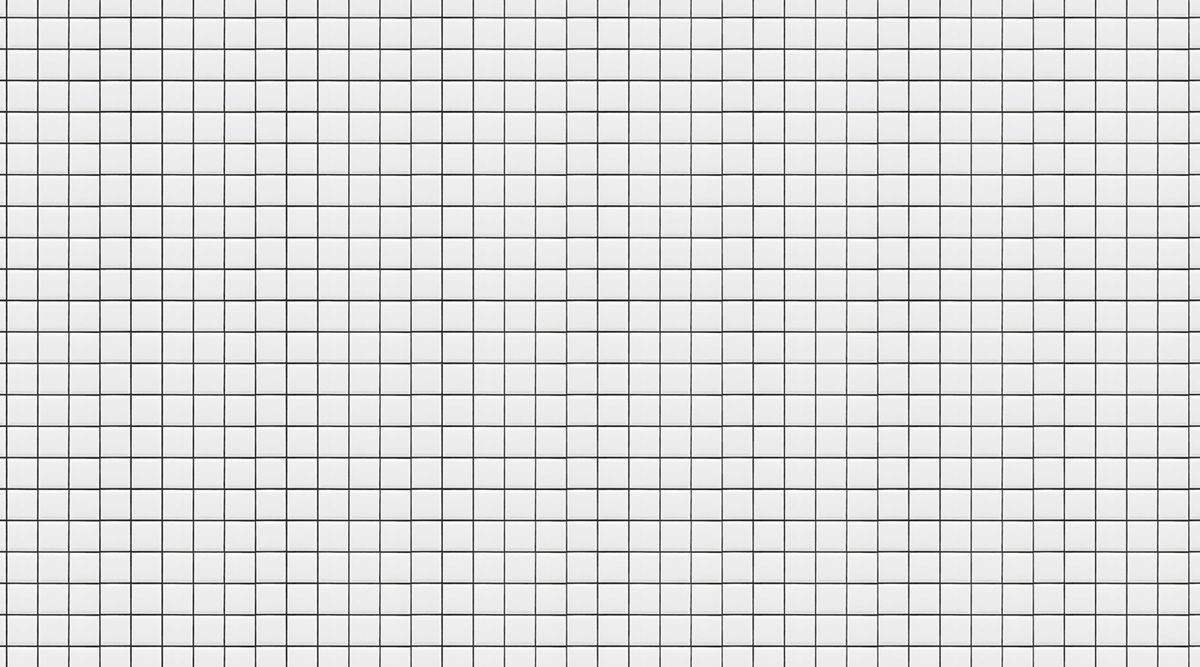 Ответы к заданиям части 1Ответы к заданиям части 2Критерии оценивания заданий с развёрнутым ответомСистема оценивания выполнения отдельных заданий итоговой работы в целомПравильно выполненная работа оценивается 19 баллами.Каждое правильно выполненное задание 1-4 части 1 оценивается 1 баллом, правильно выполненное задание 5-7 оценивается 2 баллами. Задания части 2 оцениваются по критериям в зависимости от правильности ответа.Таблица перевода баллов в оценки по пятибалльной шкале№ заданияПравильный ответБаллы112131415b26b27 или  2Максимальный балл:Максимальный балл:10№Содержание верного ответа и указания по оцениваниюБаллы8aВерно выполнены действия и получен правильный ответ:Верно выполнены действия, но при подстановке допущена арифметическая ошибка:Другие случаи, не соответствующие указанным выше критериям3108bВерно выполнены действия и получен правильный ответ:Верно выполнены действия, но при подстановке допущена арифметическая ошибка:Другие случаи, не соответствующие указанным выше критериям3109Правильно выполнены преобразования, получен верный ответ Другие случаи, не соответствующие указанным выше критериям30Максимальный балл9Оценка по пятибалльной шкале«2»«3»«4»«5»Общий балл0–67–1112–1617-19